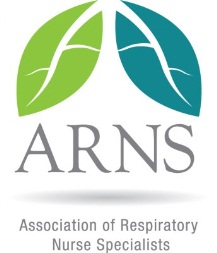 RESPIRATORY AWARDS 2017Respiratory Nurse Achievement and Recognition Scheme Awards 2016/17Make Your Nominations for the 2016/17 ARNS Awards –Closing Date:  Friday 3rd March 2017 Do you know of an individual or team deserving recognition for their outstanding contribution to Respiratory Nursing? They might work in any area of nursing and we are looking for people who go that extra mile to improve the lives of people who use our services, carers and support our clinical colleagues.You can put your nominations forward for any of the three categories listed below; two categories or related to abstract submission. (See abstract submission form)Finalists will be invited to a celebration evening on Friday 5th May 2017 in Loughborough.Judging Panel The judging panel is comprised of experts recognized within the profession and is independent of the ARNS Executive Committee.  The CategoriesRespiratory Nurse Rising StarRespiratory Team of the YearRespiratory Nurse Leader of the Year (New category) Best Abstract – selected for Spoken presentation (refer to abstract guidelines)Best Poster – selected on day 1 of the conference NominationsPlease note that the most important part of the nomination form is the question where you are asked to describe (on up to one side of A4 paper) why the individual you are nominating deserves to win the award. The panel may also contact you and/or others to get more information. To assist you, here are some of the questions that the panel will be considering. Please keep these in mind when giving your response.What evidence is there that the individual or team made a significant difference to the lives of the people who use our services, their carers and/or other staff? In doing what they do, how much does the individual or team listen to the views of other people – such as people who use our services, cares, clinical colleagues and other partners?How ambitious, creative, innovative and/or dedicated is the individual or team?Has your nominee inspired motivated or encouraged other(s) to achieve higher standards and results than they might have. Please ensure these are evidenced with audits, photocopies or photographs of patient, carer feedback so as to build the credibility of your nominationPlease complete the nomination form and return it by 3rd March 2017 to: Angela HurlstoneARNS Secretariat Manager10 Hartley CloseStoke PogesBucksSL3 6NSPlease mark the envelope - PRIVATE & CONFIDENTIAL.Alternatively you can email it to info@arns.co.uk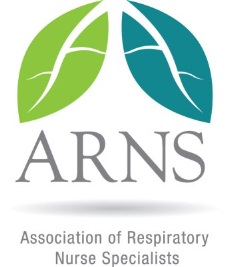 ACHIEVEMENT AND RECOGNITION AWARDS 2017RULES, CATEGORIES AND NOMINATION FORMThe following rules are designed to make the nomination process as clear and as fair as possible.If you want to make more than one nomination, please photocopy this form, or download a copy from the ARNS website http://arns.co.uk/The CategoriesThe categories are:ARNS Awards 2016/2017 Nomination Form:Please give your name, job title (if applicable) and contact details:Please ensure these are evidenced with audits, photocopies or photographs of patient, carer feedback so as to build the credibility of your nominationPlease give the name of the Individual or Team that you are nominating together with their contact details. If you are nominating a team, please give a ‘lead’ contact, for the team and their contact details. Please also list out the other members of the team and their contact details (listing on a separate sheet if necessary).	Which award are you nominating them for (ONE CATEGORY ONLY PER SHEET)ARNS Awards Nomination Form Continued:Why do you think the individual or team nominated should win this award?  Please try and write under the following headings to ensure you have included enough evidence. Please ensure these are evidenced with audits, photocopies or photographs of patient, carer feedback so as to build the credibility of your nomination.Describe the service; write a little about the team or the person, their carer or history in respiratory nursing.What particular parts of the individuals or the teams nursing practice, elements of work, ideas or ability to make change would you like to highlight?Continued…………………………Do you have any quantitiave evidence, (admissions reduction, less staff sickness) that you can use here to support your nomination?Do you have any qualitative evidence (patient or staff feedback quotes) that you can use here to support your nomination?Good Luck. 1.Nominations can only be made by, Members and Associate Members of the Association of Respiratory Nurse Specialists2.All nominees for awards must be people who work in Respiratory care but not including agency and contract workers. 3.There is no limit to the number of nominations that can be made by any individual or team. 4.The judging panel reserves the right to evaluate nominations and seek further information where necessary. Nominators should where relevant provide names and contact details of others who can support the nomination. The judging panel is comprised of experts recognized within the profession and is independent of the ARNS Executive Committee.  5.Nominations must be made on the ARNS Awards 2017 nomination form. Completed in full. Each nomination must be submitted on a separate form.Please do not submit identical nominations into more than one category.6.Nominations received after the closing date will not be considered.7.The judging panel will include a fair representation of people from across the Respiratory field.8.The decision of the judging panel will be final. No correspondence will be entered into regarding their decision.9.Short listed individuals will receive an invitation to the ARNS 2017 conference and attendance at the dinner and Awards evening. Short listed teams will receive a maximum of 2 tickets. It will be up to the teams to decide amongst themselves how the tickets are allocated.10.All short listed individuals and teams will be contacted directly by the Committee.Nominators have the right to remain anonymous i.e. their names will not be disclosed to the nominees. Please make it clear when completing your form if you do not wish your name to be disclosed to your nominee.11.Short listed teams and individuals will be expected to have a photograph taken to use on the night. Details of the award ceremony will be included in the ARNS Newsletter.1.Respiratory Nurse Rising StarThis category is to recognise a respiratory nurse who is providing compassionate care, up and beyond that of other nursing respiratory career. The nurse can come from any background but must be working predominately in a respiratory field not necessarily as a nurse specialist. Entries for rising star must be nominated by a line manager or work colleague and entered on the completed application form. 2.Respiratory Team of the Year This award recognises a respiratory team who delivers respiratory care up and beyond expectations, and had really supported and evidenced, using data, audit or patient feedback (include and annonymise) the difference made to the patient experience in respiratory care. Entries can be self-nominating from MDT teams but a respiratory nurse must be present at the conference if shortlisted. 3Respiratory Nurse Leader of the YearThis leadership award is to recognise the influence and drivers of individuals who have been influential change makers in respiratory nursing.In the nomination please detail the cause for change, and try to include evidence regarding the  influence of this individual to make change:I.e. Strategic collaborations, working with other Trusts, building new models of care, working across traditional boundaries.4Best Abstract – chosen prior to spoken presentationSelected from the abstract submissions, prior to spoken.This may also be awarded with an opportunity to write for the Nursing Times post presentation. 5Best PosterSelected from the poster viewing and presentations (at the side of the posters) during the first day of conference.Name of NominatorJob Title (if applicable):Contact Email:Nominator’s Contact Address:Telephone No:Nominee’s Name:Job Title (if applicable):Contact email:Nominee’s Contact Address:Telephone No:NominatorCategory NominationName of Team/IndividualNominated